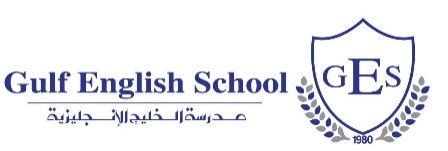 Gulf English School YEAR 8 EnglishTOPIC SHEET OVERVIEW Half-Term 2 (Jan.- March) Topics: 1. Fiction and Nonfiction Passages (reading comprehension based on the textbook)              2. Novel Study Unit: Holes by Louis Sachar   Level: Year 7Key Objectives: 1. I will explore various reading strategies to comprehend both fiction and nonfiction text.     2. I will be able to discuss multiple concepts/ideas/themes expressing my own opinion and original point of view.3. I will be able to read my first novel, exploring the plot, characters, themes and symbols. Key Objectives: 1. I will explore various reading strategies to comprehend both fiction and nonfiction text.     2. I will be able to discuss multiple concepts/ideas/themes expressing my own opinion and original point of view.3. I will be able to read my first novel, exploring the plot, characters, themes and symbols. Focus Questions / Unit Essential IdeasKey Strategies  -   Key Concepts and VocabularyKey Strategies  -   Key Concepts and Vocabulary1. What is a reading strategy? What strategies can I use to help me comprehend fiction/nonfiction text better?          (Unit 3: Feeding Us All - Unit 4: Health)       • What are the best reading strategies for me to use?• How can I infer when I read?• What's the main idea of this text?• What questions do I have about this text?• What conclusions can I draw?• What does this word mean based on what I have read?2. Novel study•  What is a novel? •  How is the plot unfolding? What are the main events?•  How is each chapter/major event leading to the next one? • What is the significance of the story ending? • How are the main characters explored in the novel? • What are the major themes and symbols in the novel?Assessment:Formative Assessments (ongoing)quizzes/class tests assessing various reading strategiesclass tests on each topic of Term 2Summative Assessments (formal examination)reading comprehension passagevocabulary and characterisation Resources: Textbook: English- An International Approach 2Workbook: English- An International Approach 2Internet resources adapted to the UK National CurriculumNovel: Holes by Louis Sachar Internet resources: video clips from movie adaptations/various educational videos                       • Bloom's Taxonomy• remembering• close reading strategy• predicting• skimming• scanning• visualising• asking questions• answering questions• inferring• making connections• drawing conclusions• extracting main idea• using relevant details• using context clues•summarising• novel • plot• characters• hero• theme• symbol Evidence-Base Terms• according to the text• according to the author• I know this because...• from the text, I can say that...• one evidence is...• one example is...• on line ... it says that...• on page ... the author explains• the author states that...• based on what I read...• for instance...• for example...• the reason I think that is...• this ... proves that...• the text reveals that...• one example of a simile is• this metaphor means...